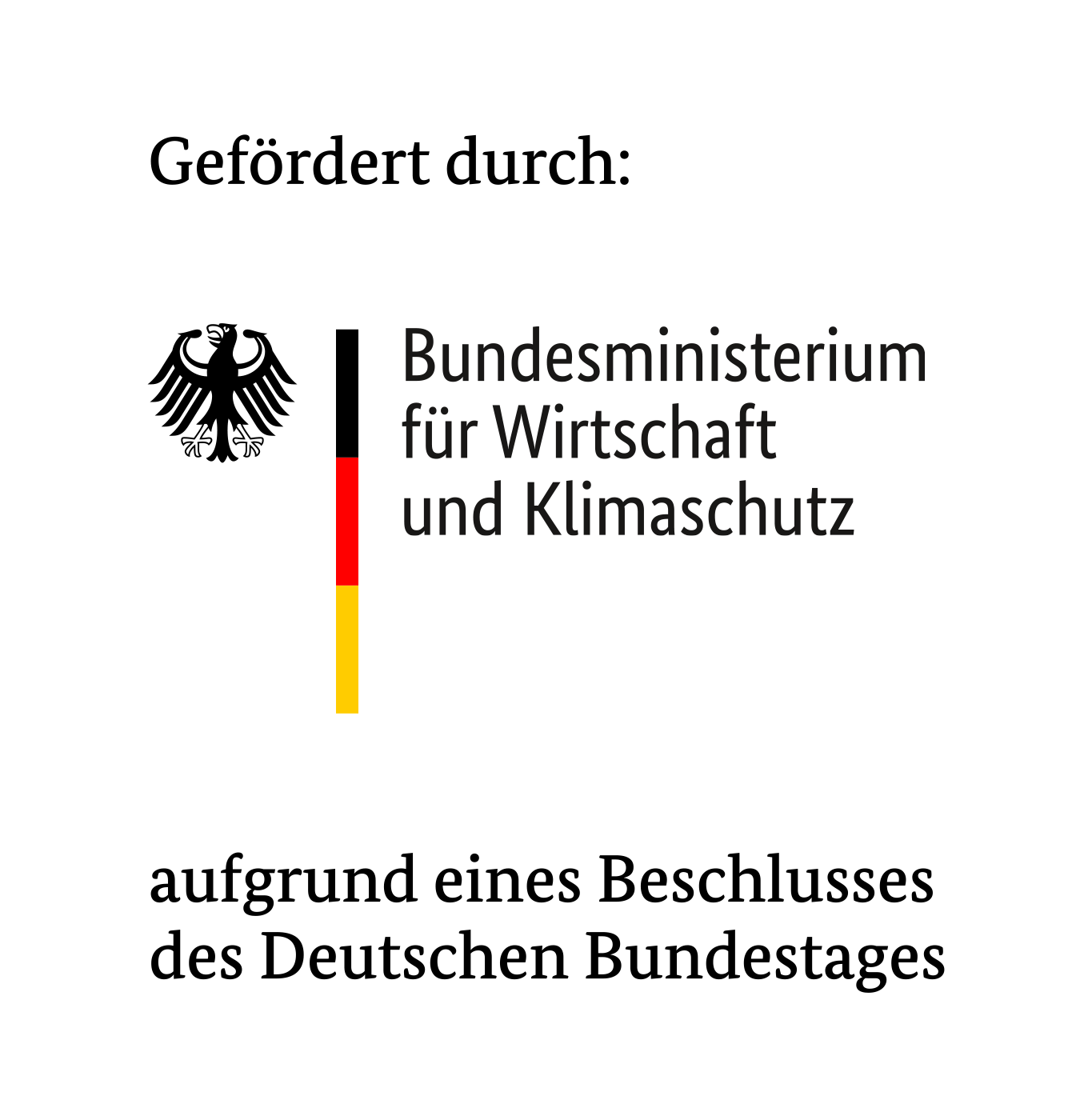 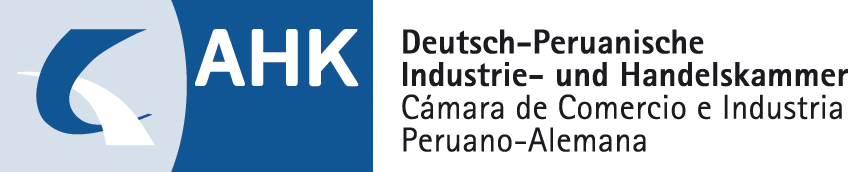       BEITRITTSANTRAGAlle in diesem Antrag angegebenen Kontaktdaten werden in unser Datenbanksystem (CRM) aufgenommen und für die Zusendung von Informationen - physisch und/oder digital - über unsere Aktivitäten verwendet. Ihre Teammitglieder haben jederzeit die Möglichkeit, die Löschung ihrer Daten aus unserem System zu verlangen.Fügen Sie Ihrem Antrag ein aktuelles LOGO Ihrer FIRMA bei, im grafischen Format (jpg, png) in entsprechend guter Auflösung.Hinweis:Alle Informationen werden streng vertraulich behandelt.Die bereitgestellten Informationen sollten auf den neuesten verfügbaren Ergebnissen beruhen.Der Vorstand bestimmt die Kategorie des Bewerbers auf der Grundlage der vorgelegten Informationen.Der Antragsteller verpflichtet sich, den jährlichen Mitgliedsbeitrag zu zahlen.Die Erneuerung der Mitgliedschaft erfolgt automatisch am Anfang jedes Kalenderjahres. Das Mitglied kann seine Mitgliedschaft durch förmlichen Rücktritt gemäß der Satzung der peruanisch-deutschen Kammer aussetzen.FÜR DIE INTERNE NUTZUNG DER DEUTSCHEN KAMMER:Ethischer Verhaltenskodex für Mitgliederder Deutsch-Peruanischen Industrie- und HandelskammerDie Deutsch-Peruanische Industrie- und Handelskammer (AHK Peru) vertritt die Interessen ihrer Mitglieder gegenüber Akteuren des öffentlichen und privaten Sektors, Kunden, Lieferanten und der allgemeinen Öffentlichkeit. Außerdem fördert die AHK Peru die Handels- und Wirtschaftsbeziehungen zwischen Deutschland und Peru.Die Mitgliedsunternehmen der AHK Peru sollen die von ihr geförderten Prinzipien und Werte respektieren, um zur nachhaltigen Entwicklung und zum Ansehen des Wirtschaftsverbandes beizutragen. Der Verhaltenskodex für Mitglieder der AHK Peru umreißt die ethischen Mindeststandards für Beziehungen innerhalb und außerhalb des Verbands.Das Mitglied hält sich an alle für sein Geschäft geltenden Gesetze. Das Mitglied lässt keine Kinderarbeit und Ausbeutung zu. Das Mitglied duldet keine Diskriminierung aufgrund von Geschlecht, Rasse, Religion, Alter, Behinderung,     sexueller Orientierung, Nationalität oder anderer gesetzlich geschützter Merkmale.Das Mitglied setzt die aktuellen Gesundheits- und Sicherheitsstandards in seinem Betrieb um.Das Mitglied hält die geltenden Vorschriften zur Bekämpfung von Bestechung, Geldwäsche und Korruption ein.Das Mitglied hält die geltenden Gesetze zum Umweltschutz ein.Das Mitglied teilt seine ethischen Richtlinien mit seinem Umfeld und ermutigt es, eigene Richtlinien zu ethischem Verhalten umzusetzen.Hiermit bekräftige ich mein Bekenntnis zu den ethischen Werten der AHK Peru und verpflichte mich, deren Grundsätze zu befolgen, um zur nachhaltigen Entwicklung der deutsch-peruanischen Wirtschaftsgemeinschaft beizutragen.Unternehmen:  											Gesetzlicher Vertreter:  									Datum:   				               Unterschrift:  			ALLGEMEINE DATEN DES UNTERNEHMENSALLGEMEINE DATEN DES UNTERNEHMENSName der Firma:  Name der Firma:  Anschrift:  Anschrift:  Telefon:  USt-IdNr.:Email:Web:Anschrift in Peru (optional):Anschrift in Peru (optional):Branche / Geschäftsbereich der Firma:           Agrar- und Lebensmittelindustrie                                            Plastik & Verpackungswirtschaft           Lebesnmittel und Getränke                                                     Engineering                                                            Consulting                                                                              Fertigungsindustrie           Anwälte und Steuerberater                                                     Metallverarbeitung                                                               Verbände & Konsulate                                                            Metallindustrie und Hüttenwesen           Banken und Finanzdienstleister                                               Bergbau (Förderung, Technologie, Service und Rohstoffe)           Bauindustrie, Inmobilien und Architektur                                 Erdöl und Gas insumos                                                 Sport, Freizeit und Unterhaltung                                             Konsumgüter           Bildung und Ausbildung                                                           Werbung und Marketing           Energie, Wasser- und Umwelttechnik                                       Gesundheit und Medizin- und Dentaltechnik           Chemie- und Pharma                                                               Sicherheit und Versicherungen           Messen                                                                                   Informatik und Telekommunikation           Tourismus, Hotels & Gastronomie                                            Transport, Logistik und Lagerwirtschaft           Druckerei und GrafikindustrieBranche / Geschäftsbereich der Firma:           Agrar- und Lebensmittelindustrie                                            Plastik & Verpackungswirtschaft           Lebesnmittel und Getränke                                                     Engineering                                                            Consulting                                                                              Fertigungsindustrie           Anwälte und Steuerberater                                                     Metallverarbeitung                                                               Verbände & Konsulate                                                            Metallindustrie und Hüttenwesen           Banken und Finanzdienstleister                                               Bergbau (Förderung, Technologie, Service und Rohstoffe)           Bauindustrie, Inmobilien und Architektur                                 Erdöl und Gas insumos                                                 Sport, Freizeit und Unterhaltung                                             Konsumgüter           Bildung und Ausbildung                                                           Werbung und Marketing           Energie, Wasser- und Umwelttechnik                                       Gesundheit und Medizin- und Dentaltechnik           Chemie- und Pharma                                                               Sicherheit und Versicherungen           Messen                                                                                   Informatik und Telekommunikation           Tourismus, Hotels & Gastronomie                                            Transport, Logistik und Lagerwirtschaft           Druckerei und GrafikindustrieBeginn der Aktivitäten: TT/MM/JJ Anzahl Mitarbeiter:Jahreseinnahmen/ Nettoumsatz (letzter Periode), in EUR:Jahreseinnahmen/ Nettoumsatz (letzter Periode), in EUR:2. VERTRETER VOR DER KAMMER3.  KONTAKTPERSON FÜR DAS ONLINE-MITGLIEDERVERZEICHNIS3.  KONTAKTPERSON FÜR DAS ONLINE-MITGLIEDERVERZEICHNIS3.  KONTAKTPERSON FÜR DAS ONLINE-MITGLIEDERVERZEICHNISVerantwortlich für den Erhalt des personalisierten Passworts für Ihr Unternehmen:Verantwortlich für den Erhalt des personalisierten Passworts für Ihr Unternehmen:Verantwortlich für den Erhalt des personalisierten Passworts für Ihr Unternehmen:Stelle:Email:Telf/Handy Nr.:Diese Kontaktperson erhält ein Passwort, mit dem sie die Informationen des Unternehmens im Online-Mitgliederverzeichnis der AHK Peru ändern/aktualisieren kann.Diese Kontaktperson erhält ein Passwort, mit dem sie die Informationen des Unternehmens im Online-Mitgliederverzeichnis der AHK Peru ändern/aktualisieren kann.Diese Kontaktperson erhält ein Passwort, mit dem sie die Informationen des Unternehmens im Online-Mitgliederverzeichnis der AHK Peru ändern/aktualisieren kann.4.  BESTEHENDE GESCHÄFTSBEZIEHUNGEN ZU PERU:Name des peruanischen Vertreters Ihres Unternehmens:Namen der Unternehmen, die Ihre Produkte in Peru vertreiben:Beziehung zu Mitgliedern der AHK Peru:Grund der Mitgliedschaft an der AHK Peru: MITGLIEDERBEITRÄGEEUR 540,-    Gruppe A  (Großunternehmen) *EUR 381,-    Gruppe B  (mittlere Unternehmen) *EUR 212,-    Gruppe C  (kleinere Unternehmen *, persönliche und fördernde Mitglieder)* Selbsteinschätzung sowie Vorstandsbeschluss bei Aufnahme----------------------------------------------------------------------       DatumUnterschrift und Stempel  der FirmaEntscheidung des Vorstands:Entscheidung des Vorstands:Kategorie:-----------------------	genehmigt	abgelehntRegistrierung N°:-------------------------------------------------------------------------------------------------------------------------------------------        DatumUnterschriftVorstandsvorsitzender der AHK Peru UnterschriftGesetzlicher Vertreter der AHK Peru